STATE OF MAINEDepartment of Administrative and Financial ServicesDivision of Procurement Services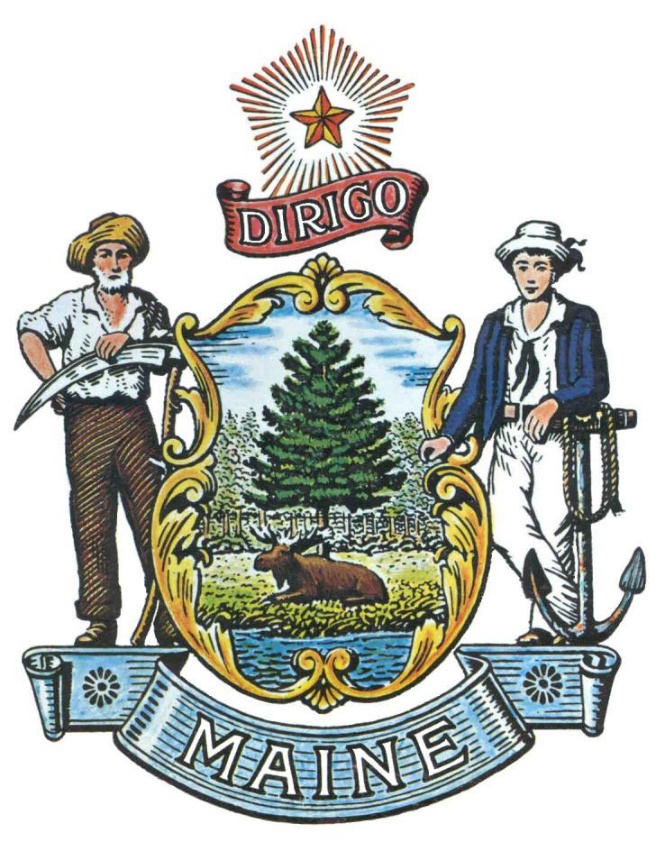 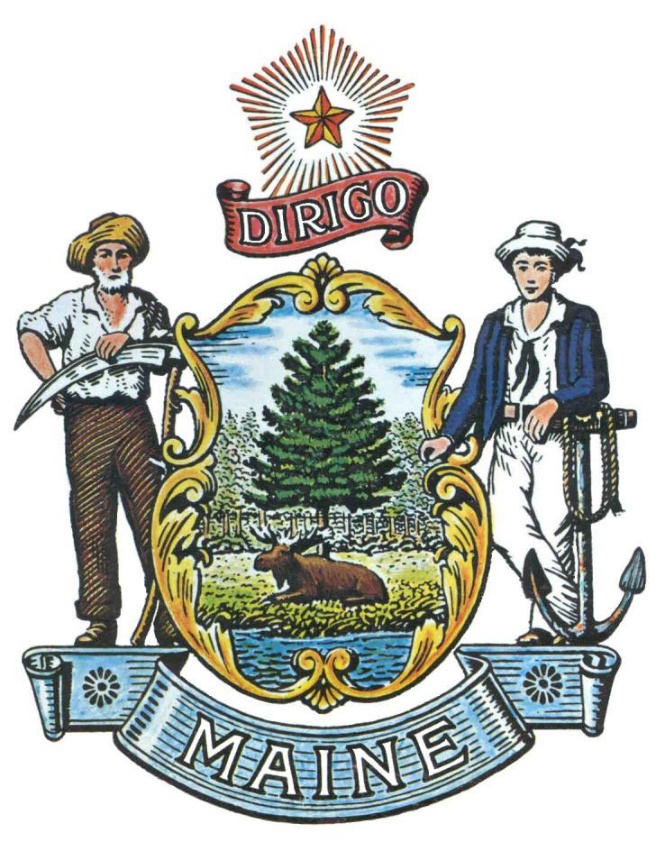 RFP# 202305118Pre-Qualified Vendor List for Onsite Solar PhotovoltaicsTABLE OF CONTENTSPUBLIC NOTICE*************************************************State of MaineDepartment of Administrative and Financial ServicesRFP# 202305118Pre-Qualified Vendor List for Onsite Solar PhotovoltaicsThe State of Maine is seeking proposals to be considered for inclusion on a Pre-Qualified Vendor List for design, installation, operation, and maintenance services for onsite solar photovoltaic (PV) generation systems at State-owned properties. A copy of the RFP, as well as the Question & Answer Summary and all amendments related to this RFP, can be obtained at the following website: http://www.maine.gov/dafs/bbm/procurementservices/vendors/pqvlsProposals must be submitted to the State of Maine Division of Procurement Services, via e-mail, to the following email address: Proposals@maine.gov.  Proposal submissions must be submitted no later than 11:59 pm, local time, on June 22, 2023. Proposals will be opened the following business day. Proposals not submitted to the Division of Procurement Services’ aforementioned email address by the aforementioned deadline will not be considered for contract award.*************************************************RFP DEFINITIONS/ACRONYMSThe following terms and acronyms shall have the meaning indicated below as referenced in this Pre-Qualified Vendor List RFP:State of Maine - Department of Administrative and Financial ServicesDivision of Procurement ServicesRFP# 202305118Pre-Qualified Vendor List for Onsite Solar PhotovoltaicsPART I	INTRODUCTIONA.	Purpose and BackgroundThe Department of Administrative and Financial Services, Division of Procurement Services (Department) is seeking proposals to provide a full suite of design, installation, operation, and maintenance services for onsite solar photovoltaic (PV) generation systems at State-owned properties as defined in this Request for Proposals (RFP) document.  This document provides instructions for submitting proposals, the procedure and criteria by which the Provider(s) will be selected and the contractual terms which will govern the relationship between the State of Maine (State) and the awarded Bidder(s).Through this RFP process, the Department plans to establish a pre-qualified vendor list (PQVL), under which those vendors will be eligible to submit proposals via a mini-bid process for site-specific solar photovoltaic (PV) solutions requested by State agencies. The onsite solar PV installations resulting from the mini-bid processes will help State agencies meet the goals established by Governor Mills in Executive Order 13 (EO13). The Lead by Example goals stemming from EO13 include State agencies procuring clean energy and considering opportunities to use State buildings and lands for clean energy generation, where practicable.The State is seeking pre-qualified vendors for two solar PV purchasing options: the Power Purchase Agreement (PPA) Option and the As-Built Purchase Option. Under the PPA Option, pre-qualified vendors will provide turn-key project financing, development, installation, and ongoing operations and maintenance services. Under the As-Built Purchase Option, the State agency will provide project financing and pre-qualified vendors will provide project development, installation, and ongoing maintenance services. Bidders may propose to be pre-qualified for one or both purchasing options. Bidders are not required to offer both purchasing options.B.	General ProvisionsFrom the time this RFP is issued until award notification is made, all contact with the State regarding this RFP must be made through the aforementioned RFP Coordinator.  No other person/ State employee is empowered to make binding statements regarding this RFP.  Violation of this provision may lead to disqualification from the bidding process, at the State’s discretion.Issuance of this RFP does not commit the Department to issue an award or to pay expenses incurred by a Bidder in the preparation of a response to this RFP.  This includes attendance at personal interviews or other meetings and software or system demonstrations, where applicable.All proposals should adhere to the instructions and format requirements outlined in this RFP and all written supplements and amendments (such as the Summary of Questions and Answers), issued by the Department.  Proposals are to follow the format and respond to all questions and instructions specified below in the “Proposal Submission Requirements” section of this RFP.Bidders shall take careful note that in evaluating a proposal submitted in response to this RFP, the Department will consider materials provided in the proposal, information obtained through interviews/presentations (if any), and internal Departmental information of previous contract history with the Bidder (if any).  The Department also reserves the right to consider other reliable references and publicly available information in evaluating a Bidder’s experience and capabilities.The proposal shall be signed by a person authorized to legally bind the Bidder and shall contain a statement that the proposal and the pricing contained therein will remain valid and binding for a period of 180 days from the date and time of the bid opening.The RFP and the selected Bidder’s proposal, including all appendices or attachments, shall be the basis for the final contract, as determined by the Department.Following announcement of an award decision, all submissions in response to this RFP will be considered public records available for public inspection pursuant to the State of Maine Freedom of Access Act (FOAA) (1 M.R.S. §§ 401 et seq.).http://www.mainelegislature.org/legis/statutes/1/title1sec401.html The Department, at its sole discretion, reserves the right to recognize and waive minor informalities and irregularities found in proposals received in response to this RFP.The State of Maine Division of Procurement Services reserves the right to authorize other Departments to use the contract(s) resulting from this RFP, if it is deemed to be beneficial for the State to do so.All applicable laws, whether or not herein contained, shall be included by this reference.  It shall be the Bidder’s responsibility to determine the applicability and requirements of any such laws and to abide by them.C.	Eligibility to Submit Bids All interested parties are invited to submit bids in response to this PQVL RFP. To be considered for award, Bidders must have the following staff included in their proposed staffing plan:A North American Board of Certified Energy Practitioners (NABCEP) Certified PV Installer.A Master Electrician licensed with the State of Maine.D.	Pre-Qualified Vendor List TermThe Department is seeking cost-efficient proposal(s) to provide services, as defined in this RFP, for the anticipated Pre-Qualified Vendor List (PQVL) period defined in the table below.  Please note that the dates below are estimated and may be adjusted, as necessary, in order to comply with all procedural requirements associated with this RFP process.  Utilization of a PQVL for will begin once the RFP process has been finalized.The term of the anticipated PQVL, resulting from this RFP, is defined as follows:E.     Mini-Bid Process and AwardsOnce the pre-qualified vendor list is established, the Department will manage the mini-bid process. In the mini-bid process, projects may include rooftop, ground-mounted, and/or parking canopy solar PV offerings and may consider behind-the-meter or front-of-the-meter interconnections depending on site-specific conditions and opportunities. State agencies may elect to partner on a mini-bid process depending on project location and development timing. Pre-qualified vendors will not be required to participate in all mini-bid processes. Once the pre-qualified list is established, the Department will notify all pre-qualified vendors when specific services are needed. Each vendor on the PQVL will be given a description of the particular services needed and asked to respond within a specific timeframe with information on how that vendor proposes to provide the particular services, along with the project-specific cost proposal for those services. Vendors should respond to each mini-bid with their proposal or provide a “no-bid” as a response.  The Department will then select one vendor based on the project-specific cost proposal submitted during the “mini-bid” process of those pre-qualified vendors who can meet the specific service requirements.The Department reserves the right to select vendors from the pre-qualification list without using the mini-bid process for emergencies (if the need arises).  The Department also retains the discretion to issue new RFPs for specific projects.  Providers for those projects will not be selected from the PQVL, but rather through the separate RFP or other procurement process based on the Department’s specific needs/timelines.PART II	SCOPE OF SERVICES TO BE PROVIDED	To be eligible for award as a pre-qualified vendor, Bidder must be able to offer the State the following five (5) services:Engineering and design of solar PV systems, including panels, related equipment, and interconnection components;Procurement of solar equipment;Coordination of solar permitting and utility interconnection applications and approvals;Onsite solar system installation and commissioning;Ongoing maintenance including preventative maintenance services and responsive on-call service. Awarded Bidders will offer the above services under at least one (1) of the following solar PV purchasing options: Power Purchase Agreement (PPA) Option: pre-qualified vendors will provide turn-key project financing, development, installation, and ongoing operations and maintenance services. As-Built Purchase Option: the State agency will provide project financing and pre-qualified vendors will provide project development, installation, and ongoing maintenance services.  Awarded Bidders will have sufficient staffing, technical resources and capacity, and local presence to be a responsive long-term partner to the State throughout a solar project’s full lifecycle, from initial design through ongoing operation and maintenance. Projects may include rooftop, ground-mounted, and/or parking canopy solar PV offerings and may consider behind-the-meter or front-of-the-meter interconnections depending on site-specific conditions and opportunities. Proposal submissions must identify any conditions or restrictions on the Bidder’s solar PV offerings. Bidders must identify if there are any minimum system sizing requirements for the company to offer the proposed purchasing option(s) and must specify if the company cannot offer rooftop, ground-mounted, or parking canopy solar PV solutions to the State. PART III	KEY RFP EVENTSQuestions1.	General Instructions	a.	It is the responsibility of all Bidders and other interested parties to examine the entire RFP and to seek clarification, in writing, if they do not understand any information or instructions.b.	Bidders and other interested parties should use Appendix F – Submitted Questions Form – for submission of questions.c. 	The Submitted Questions Form must be submitted to the RFP Coordinator email address identified on the cover page of this RFP.d.	Submitted Questions must include the RFP Number and Title in the subject line of the e-mail.  The Department assumes no liability for assuring accurate/complete/on time e-mail transmission and receipt.2.	Question & Answer Summary: Responses to all questions will be compiled in writing and posted on the following website no later than seven (7) calendar days prior to the proposal due date: http://www.maine.gov/dafs/bbm/procurementservices/vendors/pqvls.  It is the responsibility of all interested parties to go to this website to obtain a copy of the Question & Answer Summary.  Only those answers issued in writing on this website will be considered binding.AmendmentsAll amendments released in regard to this RFP will also be posted on the following website: http://www.maine.gov/dafs/bbm/procurementservices/vendors/pqvls .  It is the responsibility of all interested parties to go to this website to obtain amendments.  Only those amendments posted on this website are considered binding.Submitting the ProposalProposals Due: Proposals must be received no later than 11:59 p.m. local time, on the date listed on the cover page of this RFP.  They will be opened the next business day.  Proposals received after the 11:59 p.m. deadline will be held until the next open enrollment opening.Delivery Instructions: Email proposal submissions are to be submitted to the State of Maine Division of Procurement Services, via email Proposals@maine.gov.Only proposals received by email will be considered.  The Department assumes no liability for assuring accurate/complete e-mail transmission and receipt.E-mails containing links to file sharing sites or online file repositories will not be accepted as submissions.  Only e-mail proposal submissions that have the actual requested files attached will be accepted.Encrypted e-mails received which require opening attachments and logging into a proprietary system will not be accepted as submissions. Please check with your organization’s Information Technology team to ensure that your security settings will not encrypt your proposal submission. File size limits are 25MB per e-mail.  Bidders may submit files separately across multiple e-mails, as necessary, due to file size concerns. All e-mails and files must be received by the due date and time listed above.Bidders are to insert the following into the subject line of their email submission: “RFP# 202305118 Proposal Submission – [Bidder’s Name]”Bidder’s proposals are to be sent as one combined document. PDF is preferred. Other formats, such as MS Word, will be accepted.Bidder’s proposals must include (in the order below):- 	Proposal Cover Page (Appendix A)- 	Debarment, Performance and Non-Collusion Certification (Appendix B)- 	Qualifications and Experience Response Form (Appendix C and all related/required attachments)-	Proposed Services Response Form (Appendix D and all related/required attachments)- 	Company Rate SheetPART IV 	PROPOSAL SUBMISSION REQUIREMENTSThis section contains instructions for Bidders to use in preparing their proposals. The Department seeks detailed yet succinct responses that demonstrate the Bidder’s qualifications, experience, and ability to perform the requirements specified throughout the RFP.The Bidder’s proposal must follow the outline used below, including the numbering, section, and sub-section headings.  Failure to use the outline specified in PART IV, or failure to respond to all questions and instructions throughout the RFP, may result in the proposal being disqualified as non-responsive or receiving a reduced score.  The Department, and its evaluation team, has sole discretion to determine whether a variance from the RFP specifications will result either in disqualification or reduction in scoring of a proposal.  Rephrasing of the content provided in the RFP will, at best, be considered minimally responsive.Bidders are not to provide additional attachments beyond those specified in the RFP for the purpose of extending their response.  Additional materials not requested will not be considered part of the proposal and will not be evaluated. Include any forms provided in the submission package or reproduce those forms as closely as possible.  All information must be presented in the same order and format as described in the RFP.Proposal Format and Contents Section I 	Preliminary InformationProposal Cover PageBidders must complete Appendix A (Proposal Cover Page).  It is critical that the cover page show the specific information requested, including Bidder address(es) and other details listed.  The Proposal Cover Page must be dated and signed by a person authorized to enter into contracts on behalf of the Bidder.Debarment, Performance and Non-Collusion CertificationBidders must complete Appendix B (Debarment, Performance and Non-Collusion Certification Form). The Debarment, Performance and Non-Collusion Certification Form must be dated and signed by a person authorized to enter into contracts on behalf of the Bidder.Eligibility RequirementsBidders must provide documentation to demonstrate meeting eligibility requirements stated in PART I, C. of the RFP. This documentation includes documentation of the following staff credentials:A North American Board of Certified Energy Practitioners (NABCEP) Certified PV Installer.A Master Electrician licensed with the State of Maine.Section II	Organization Qualifications and ExperienceBidders must complete Appendix C (Qualifications and Experience Response Form) describing their qualifications and skills to provide the requested services in the RFP.  .Section III   Proposed ServicesBidders must complete Appendix D (Proposed Services Response Form) describing their proposed services in response to the requirements described in Part II of the RFP.  Section IV	Cost Proposal (File #4)General InstructionsBidders must submit a Company Rate Sheet. The cost proposal must include the costs necessary for the Bidder to fully comply with the contract terms, conditions, and RFP requirements.No costs related to the preparation of the proposal for the RFP, or to the negotiation of the contract with the Department, may be included in the proposal.  Only costs to be incurred after the contract effective date that are specifically related to the implementation or operation of contracted services may be included.PART V 	PROPOSAL EVALUATION AND SELECTIONEvaluation of the submitted proposals shall be accomplished as follows:Evaluation Process - General InformationAn evaluation team, comprised of qualified reviewers, will judge the merits of the proposals received in accordance with the criteria defined in the RFP, and in accordance with the most advantageous financial and economic impact considerations (where applicable) for the State.Officials responsible for making decisions on the selection of a contractor shall ensure that the selection process accords equal opportunity and appropriate consideration to all who are capable of meeting the specifications.  The goals of the evaluation process are to ensure fairness and objectivity in review of the proposals and to ensure that the contract is awarded to the Bidder whose proposal provides the best value to the State of Maine.The Department reserves the right to communicate and/or schedule interviews/presentations with Bidders if needed to obtain clarification of information contained in the proposals received, and the Department may revise the scores assigned in the initial evaluation to reflect those communications and/or interviews/presentations.  Interviews/presentations are not required, and changes to proposals will not be permitted during any interview/presentation process.  Therefore, Bidders should submit proposals that present their rates and other requested information as clearly and completely as possible.Scoring Weights and ProcessScoring Weights: The score will be based on a 100-point scale and will measure the degree to which each proposal meets the following criteria. Section I. 	Preliminary Information (No Points – Eligibility Requirements)	Includes all elements addressed above in Part IV, Section I.Section II.  	Organization Qualifications and Experience (45 points)	Includes all elements addressed above in Part IV, Section II.Section III.  	 Proposed Services (30 points)  Includes all elements addressed above in Part IV, Section III.Section IV. 	 Cost Proposal (25 points) Includes all elements addressed above in Part IV, Section IV.Scoring Process: For proposals that demonstrate meeting the eligibility requirements in Section I, the review team will use a consensus approach to evaluate and score the sections above.  Members of the review team will not score those sections individually but, instead, will arrive at a consensus as to assignment of points for each of those sections.Negotiations:  The Department reserves the right to negotiate with the successful Bidder to finalize a contract at the same rate or cost of service as presented in the selected proposal.  Such negotiations may not significantly vary the content, nature or requirements of the proposal or the Department’s Request for Proposals to an extent that may affect the price of goods or services requested.  The Department reserves the right to terminate contract negotiations with a selected Bidder who submits a proposed contract significantly different from the proposal they submitted in response to the advertised RFP.  In the event that an acceptable contract cannot be negotiated with the highest ranked Bidder, the Department may withdraw its award and negotiate with the next-highest ranked Bidder, and so on, until an acceptable contract has been finalized.  Alternatively, the Department may cancel the RFP, at its sole discretion.Selection and Award1.	The final decision regarding the award of the contract will be made by representatives of the Department subject to approval by the State Procurement Review Committee.2.	Notification of contractor selection or non-selection will be made in writing by the Department.3.	Issuance of this RFP in no way constitutes a commitment by the State of Maine to award a contract, to pay costs incurred in the preparation of a response to this request, or to pay costs incurred in procuring or contracting for services, supplies, physical space, personnel or any other costs incurred by the Bidder. 4.	The Department reserves the right to reject any and all proposals or to make multiple awards. 5.   Selection to be included on the PQVL is not a guarantee of work.Appeal of Contract Awards Any person aggrieved by the award decision that results from this RFP may appeal the decision to the Director of the Bureau of General Services in the manner prescribed in 5 MRSA § 1825-E and 18-554 Code of Maine Rules, Chapter 120 (found here: https://www.maine.gov/dafs/bbm/procurementservices/policies-procedures/chapter-120 ).  The appeal must be in writing and filed with the Director of the Bureau of General Services, 9 State House Station, Augusta, Maine, 04333-0009 within 15 calendar days of receipt of notification of contract award.Since this RFP results in a PQVL, the appeal procedures mentioned above are available upon the original determination of that vendor list.  The appeal procedures will not be available during subsequent competitive procedures involving only the PQVL participants if cost is the sole determining factor.Removal from Pre-Qualified Vendors ListThe Department may remove a pre-qualified vendor from the PQVL at any time, upon giving 30 days’ written notice to the pre-qualified vendor, if the Department determines that during the pre-qualification term:The pre-qualified vendor failed or refused to perform its contractual obligations,The pre-qualified vendor’s performance was unsatisfactory including, but not limited to, the quality and timeliness of services provided, The pre-qualified vendor no longer has the ability to perform the services specified in this RFP, orThe pre-qualified vendor is continually “unresponsive” to providing any feedback to the Department’s mini-bid solicitations.PART VI	LIST OF RFP APPENDICES AND RELATED DOCUMENTSAppendix A – Proposal Cover PageAppendix B – Debarment, Performance and Non-Collusion CertificationAppendix C – Qualifications and Experience Response FormAppendix D – Proposed Services Response Form Appendix E – Cost Proposal Form  	Appendix F – Submitted Questions FormAPPENDIX AState of Maine Department of Administrative and Financial ServicesPROPOSAL COVER PAGERFP# 202305118Pre-Qualified Vendor List for Onsite Solar PhotovoltaicsThis proposal and the pricing structure contained herein will remain firm for a period of 180 days from the date and time of the bid opening.No personnel currently employed by the Department or any other State agency participated, either directly or indirectly, in any activities relating to the preparation of the Bidder’s proposal.No attempt has been made, or will be made, by the Bidder to induce any other person or firm to submit or not to submit a proposal.The above-named organization is the legal entity entering into the resulting agreement with the Department should they be awarded the contract.The undersigned is authorized to enter contractual obligations on behalf of the above-named organization.To the best of my knowledge, all information provided in the enclosed proposal, both programmatic and financial, is complete and accurate at the time of submission.APPENDIX BState of Maine Department of Administrative and Financial ServicesDEBARMENT, PERFORMANCE and NON-COLLUSION CERTIFICATIONRFP# 202305118Pre-Qualified Vendor List for Onsite Solar PhotovoltaicsBy signing this document, I certify to the best of my knowledge and belief that the aforementioned organization, its principals and any subcontractors named in this proposal:Are not presently debarred, suspended, proposed for debarment, and declared ineligible or voluntarily excluded from bidding or working on contracts issued by any governmental agency.Have not within three years of submitting the proposal for this contract been convicted of or had a civil judgment rendered against them for:Fraud or a criminal offense in connection with obtaining, attempting to obtain, or performing a federal, state, or local government transaction or contract.Violating Federal or State antitrust statutes or committing embezzlement, theft, forgery, bribery, falsification or destruction of records, making false statements, or receiving stolen property.Are not presently indicted for or otherwise criminally or civilly charged by a governmental entity (Federal, State or Local) with commission of any of the offenses enumerated in paragraph (b) of this certification.Have not within a three (3) year period preceding this proposal had one or more federal, state, or local government transactions terminated for cause or default.Have not entered into a prior understanding, agreement, or connection with any corporation, firm, or person submitting a response for the same materials, supplies, equipment, or services and this proposal is in all respects fair and without collusion or fraud. The above-mentioned entities understand and agree that collusive bidding is a violation of state and federal law and can result in fines, prison sentences, and civil damage awards.Failure to provide this certification may result in the disqualification of the Bidder’s proposal, at the discretion of the Department.APPENDIX CState of Maine Department of Administrative and Financial ServicesQUALIFICATIONS & EXPERIENCE RESPONSE FORMRFP# 202305118Pre-Qualified Vendor List for Onsite Solar PhotovoltaicsBidders must use the form below to complete their response. The form may be obtained by double clicking on the icon below.APPENDIX DState of Maine Department of Administrative and Financial ServicesPROPOSED SERVICES RESPONSE FORMRFP# 202305118Pre-Qualified Vendor List for Onsite Solar PhotovoltaicsBidders must use the form below to complete their response. The form may be obtained by double clicking on the icon below.APPENDIX EState of Maine Department of Administrative and Financial ServicesCOST PROPOSAL FORMRFP# 202305118Pre-Qualified Vendor List for Onsite Solar PhotovoltaicsBidders must provide a rate for the following positions below. Failure to identify a rate for any position may result in the Bidder’s proposal being disqualified from consideration of award. APPENDIX FState of Maine Department of Administrative and Financial ServicesSUBMITTED QUESTIONS FORMRFP# 202305118Pre-Qualified Vendor List for Onsite Solar Photovoltaics* If a question is not related to any section of the RFP, state “N/A” under “RFP Section & Page Number”.** Add additional rows, if necessary.RFP CoordinatorAll communication, including questions and proposal submission, regarding this RFP must be made using the email address below.
Name: Lindsey Kendall, Acting Procurement Planning Manager
Contact Information: Lindsey.Kendall@maine.gov Submitted Questions DueAll questions must be received by the RFP Coordinator identified above by:Date: June 9, 2023, no later than 11:59 p.m., local timeProposal SubmissionProposals must be received by the Division of Procurement Services by:Submission Deadline: June 22, 2023, no later than 11:59 p.m., local timeProposals must be submitted electronically to the following address:Electronic (email) Submission Address: Proposals@maine.govPagePUBLIC NOTICEPUBLIC NOTICE3RFP DEFINITIONS/ACRONYMSRFP DEFINITIONS/ACRONYMS4PART I        INTRODUCTIONPART I        INTRODUCTION5PURPOSE AND BACKGROUNDPURPOSE AND BACKGROUNDGENERAL PROVISIONSGENERAL PROVISIONSELIGIBILITY TO SUBMIT BIDSELIGIBILITY TO SUBMIT BIDSPRE-QUALIFIED VENDOR LIST TERMSPRE-QUALIFIED VENDOR LIST TERMSMINI-BID PROCESS AND AWARDSMINI-BID PROCESS AND AWARDSPART II        SCOPE OF SERVICES TO BE PROVIDEDPART II        SCOPE OF SERVICES TO BE PROVIDED8PART III        KEY RFP EVENTSPART III        KEY RFP EVENTS9QUESTIONSQUESTIONSAMENDMENTSAMENDMENTSSUBMITTING THE PROPOSALSUBMITTING THE PROPOSALPART IV       PROPOSAL SUBMISSION REQUIREMENTSPART IV       PROPOSAL SUBMISSION REQUIREMENTS11PART V        PROPOSAL EVALUATION AND SELECTIONPART V        PROPOSAL EVALUATION AND SELECTION13EVALUATION PROCESS – GENERAL INFORMATION EVALUATION PROCESS – GENERAL INFORMATION SCORING WEIGHTS AND PROCESSSCORING WEIGHTS AND PROCESSSELECTION AND AWARDSELECTION AND AWARDAPPEAL OF CONTRACT AWARDSAPPEAL OF CONTRACT AWARDSPART VI        RFP APPENDICES AND RELATED DOCUMENTSPART VI        RFP APPENDICES AND RELATED DOCUMENTS15     APPENDIX A – PROPOSAL COVER PAGE     APPENDIX A – PROPOSAL COVER PAGE     APPENDIX B – DEBARMENT, PERFORMANCE, and                                NON-COLLUSION CERTIFICATION     APPENDIX B – DEBARMENT, PERFORMANCE, and                                NON-COLLUSION CERTIFICATION     APPENDIX B – DEBARMENT, PERFORMANCE, and                                NON-COLLUSION CERTIFICATION     APPENDIX C – QUALIFICATIONS and EXPERIENCE RESPONSE FORM     APPENDIX C – QUALIFICATIONS and EXPERIENCE RESPONSE FORM     APPENDIX C – QUALIFICATIONS and EXPERIENCE RESPONSE FORM     APPENDIX D – PROPOSED SERVICES RESPONSE FORM      APPENDIX D – PROPOSED SERVICES RESPONSE FORM      APPENDIX E – COST PROPOSAL FORM     APPENDIX E – COST PROPOSAL FORM     APPENDIX F – SUBMITTED QUESTIONS FORM     APPENDIX F – SUBMITTED QUESTIONS FORMTerm/AcronymDefinitionDepartmentDepartment of Administrative and Financial ServicesRFPRequest for ProposalStateState of MainePQVLPre-Qualified Vendor ListPeriodStart DateEnd DatePeriod of Performance7/1/2023Upon TerminationBidder’s Organization Name:Bidder’s Organization Name:PV Services Offered:
(Check all that apply)PV Services Offered:
(Check all that apply)RooftopGround MountedParking CanopyRooftopGround MountedParking CanopyRooftopGround MountedParking CanopyRooftopGround MountedParking CanopyPurchase Options Proposed:
(Check all that apply)Purchase Options Proposed:
(Check all that apply)Power Purchase Agreement OptionAs-Built Purchase OptionPower Purchase Agreement OptionAs-Built Purchase OptionPower Purchase Agreement OptionAs-Built Purchase OptionPower Purchase Agreement OptionAs-Built Purchase OptionChief Executive - Name/Title:Chief Executive - Name/Title:Tel:E-mail:Headquarters Street Address:Headquarters Street Address:Headquarters City/State/Zip:Headquarters City/State/Zip:(Provide information requested below if different from above)(Provide information requested below if different from above)(Provide information requested below if different from above)(Provide information requested below if different from above)(Provide information requested below if different from above)(Provide information requested below if different from above)Lead Point of Contact for Proposal - Name/Title:Lead Point of Contact for Proposal - Name/Title:Lead Point of Contact for Proposal - Name/Title:Tel:E-mail:Headquarters Street Address:Headquarters Street Address:Headquarters City/State/Zip:Headquarters City/State/Zip:Name (Print):Title:Authorized Signature:Date:Bidder’s Organization Name:Name (Print):Title:Authorized Signature:Date:PositionProposed Rate (Per Hour):Senior EngineerDesignerField StaffAnalystAttorneyProject ManagerVice President/PrincipalOrganization Name:RFP Section & Page NumberQuestion